CPD Resources List for employers														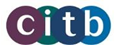 E-Learning modules / videos / webinars (CITB Commissions)Name Lead Organisation Topic Website NotesSupply Chain Sustainability SchoolSupply Chain Sustainability SchoolOver 2,500 online resources Sustainability / Lean Construction / BIM / Management / Offsite / Fairness, Inclusion and Respecthttps://www.supplychainschool.co.uk/topics/Register and Free AccessFunctional BIMVinci PLCBIM14 short-duration e-learning modules https://www.vincibim.com/Register and Free AccessLean Construction Development PathwayMace LtdLean Development Pathway which  includes a self-assessment and a number of videos focused on Lean Construction  https://leanconstructionschool.com/Register and Free AccessNameLead OrganisationTopicWebsiteNotesBCTG Supervisor Development ProgrammeBuilding Contractors Training Group For anyone new to the supervisors role, or for those who wish to progress or even for CPD for existing supervisors.  20 short e-learning modules on three key areas: construction-based skills, soft skills and digital skills have been devised. Opportunity to attain accreditation with a digital ‘badge’https://hub.bctgconstruct.co.uk/Register and free accessQuality and safety in the highway – backfilling the excavationEnergy and Utility SkillsThe aim of these 3 videos is to influence behaviour and reduce accidents on siteHighways the Right Way I - Risk AssessmentsHighways the Right Way II - Breaking GroundHighways the Right Way III - Backfilling ExcavationsFree access via links which take you to YouTube videosNameLead OrganisationTopicWebsiteNotesRight to Work training videosFortem Solutions (formerly Willmott Dixon Partnerships)The Right to Work project is aimed at providing accessible training on how to check the ‘right to work’ status of all employees thereby preventing illegal working and any modern slavery/trafficking activitiesRight to work - part oneRight to work - part twoFree access via YouTube linksPiloting the Deployment of ISO18404 in the Construction SectorGilbert and GoodeA  programme to accredit organisations in the British Standards Institution ISO18404 for Lean Constructionhttps://leanconstructionireland.ie/iso-18404-as-a-lean-construction-transformation-model/ https://www.citb.co.uk/documents/funding/g-andg-report-final-13thjune.pdf Free webinar available on their website Free downloadable reportBeResilientNational Federation of BuildersTo increase awareness and understanding amongst small employers of the importance of organisational resilience; develop the skills and capacity to implement ithttp://beresilient.support/organisational-resilience-support/ Free access to gap analysis tool for organisations to map their resilience and identify training tools to address the gaps